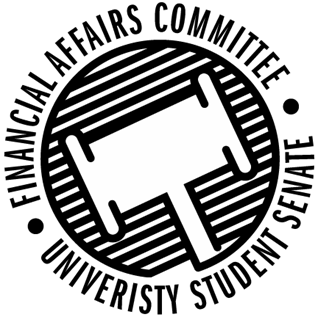 Meeting Agenda3:30 PM White Pine Room, Memorial Student Center50th Congress October 18th, 2019Call to OrderRoll CallWords of WisdomSenator DumkeApproval of the Minutes 10-18-19Unfinished Business Contingency I RulesNew Business Reallocation RequestsISPSociety of Manufacturing EngineersContingency I DeliberationsAnnouncements AdjournApril 12, 2019Present Absent Excused Director GentzVice Chair Halbach Senator DumkeSenator PenoskeAdvisor Lee 